Publishing Agreement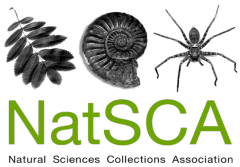 Natural Sciences Collections AssociationTERMS AND CONDITIONSAssignment of copyright:Copyright in the article is retained by the author(s).Authors must be the copyright holders of all materials (including the text, data, figures, tables, graphs and charts), or have obtained written permission to reproduce materials from the copyright holders. All sources must be cited.Access:All articles are published under the Creative Commons Attribution 4.0 International Licence (CC BY 4.0), which allows any individual to use, adapt, and share content, provided that appropriate credit is given. (A copy of the licence can be viewed here: https://creativecommons.org/licenses/by/4.0/)Journal of Natural Science Collections (JoNSC) articles are made available online to NatSCA members at the time of print publication. Following a one-year embargo period, they will be made freely available to all users. Notes & Comments articles are free to all users at the time of publication.Authors of articles published in JoNSC are requested not to post the final version of their article anywhere online until after the embargo period has ended.Following the embargo period, authors are free to post their final article anywhere online.General:The Editor may make any editorial changes required to ensure the article is suitable for publication. All changes will be discussed with the corresponding author, and will not be published without their approval.NatSCA reserves the right to reject an article at any stage in the publication process, if it does not meet our criteria (see Author Guidelines for more information: http://www.natsca.org/notes-comments-guidelines-for-authors).AUTHOR DECLARATIONOn behalf of all authors, I declare that:This work is original, and has not been previously published or submitted for publication elsewhere.All named authors have made significant contributions to the work, and no persons who are eligible for authorship have been excluded. All authors have read and approved the submitted manuscript.I/we have obtained written permission to reproduce any material in which I/we do not hold the copyright, and have cited sources appropriately.I/we agree to all terms and conditions stated in this document.Manuscript title:Corresponding author:NatSCA title submitted to:Corresponding author signature:Date: